Sudski savet Kosova,Na osnovu člana 108. Ustava Republike Kosova, člana 7. stav 1. podstav 1.18 i 1.24 Zakona br. 06/L-55 o Sudskom savetu Kosova, člana 30. stav 1. Pravilnika o organizaciji i radu Sudskog saveta Kosova, na sastanku održanom dana xx.xx.2023. godine,Usvojio je: PRAVILNIK br. xx/2023ZA OBUKU SUDIJAČlan 1SvrhaSvrha ovog pravilnika je da utvrdi opšte principe pohađanja obuke za sudije, sastav, dužnosti i odgovornosti Komisije za obuku, vrste obuke i stručne diskusije, stalnu dobrovoljnu obuku, procedure za izbor i usvajanje kontinuirane dobrovoljne obuke, izuzeće od obavezne kontinuirane obuke, učešće na obuke van Akademije ili u inostranstvu, kao i učešće sudija kao treneri u Akademiji, iz perspektive Saveta.Član 2DelokrugOvaj pravilnik se primenjuje na sve sudije u pravosudnom sistemu, uključujući predsednike sudova/nadzorne sudije, Komisiju za obuku i druge relevantne komisije Saveta, kao i jedinice odgovorne za njegovo sprovođenje. Član 3Definicije1. Izrazi koji se koriste u ovom pravilniku imaju sledeća značenja:Savet – Sudski savet Kosova, kako je definisano Zakonom o Sudskom savetu KosovaAkademija – Akademija pravde, kako je definisano Zakonom o Akademiji pravde;Početna obuka – Obuka kojoj prolaze novoimenovane sudije, kako je definisano Zakonom o sudovima, Zakonom o Sudskom savetu Kosova, Zakonom o Akademiji pravde, važećim zakonima i drugim aktima usvojenim od strane Saveta;Obavezna stalna obuka - Obavezna obuka koju je sudija dužan da poštuje u skladu sa pravilima i procedurama predviđenim ovim pravilnikom.Dobrovoljna stalna obuka – pravo sudije da pohađa obuke koje utiču na razvoj i napredovanje sudije u njegovim profesionalnim kompetencijama i veštinama;Aktivnosti obuke – Ostale aktivnosti koje nemaju klasične elemente obuke, ne ograničavajući se na konferencije, studijske posete, okrugle stolove, tribine, seminare i drugo;Godina obuke - Vremenski period od 1. januara do 31. decembra kalendarske godine.2. Izrazi koji se koriste u jednini imaju isto značenje u množini. Reči koje se koriste u jednom rodu uključuju i drugi rod.Član 4Opšti principi pohađanja obuka1. Stalne obuke su pravo i obaveza sudije da unapređuje svoja znanja, veštine i stručne kompetencije kako bi rad u pravosudnom sistemu bio profesionalan i visoko etičan.2. Vreme koje je dozvoljeno za obuku u Akademiji u svojstvu trenera, odnosno učesnika, računa se kao vreme provedeno u sudijskom radu.3. Sudija mora dati prednost svom sudijskom radu i nikada ne može svojim učešćem u obukama da ugrozi pravne aktivnosti suda ili sudijske kancelarije.4. Učešće u obukama mora biti izbalansirano i proporcionalno individualnom učešću, i u poređenju sa učešćem svih kolega iz odgovarajućih sudova, učestvovajući samo u neophodnim obukama, koje utiču na profesionalni razvoj sudije, i izbegavati rutinske, ponovljene obuke, i obuke koji nisu vezane za njegovu profesionalnu oblast.5. Tokom učešća u obuci, sudija mora da promoviše visoke vrednosti etike, profesionalizma, posvećenosti, angažovanja i poštovanja osnovnih vrednosti funkcije koju predstavlja, u bilo kom svojstvu, učesnika ili trenera.6. I tokom učestvovanja u obuci ili u aktivnostima obuke, kako unutar tako i van pravosudnog sistema, sudija je nosilac funkcije sudije, stoga u svakoj situaciji mora izbegavati neetičko ponašanje i ponašanje koje je u suprotnosti sa njegovim dužnostima sudije, poštujući pravila, procedure i standarde koji se promovišu ovim pravilnikom i zakonima na snazi.7. Obavljanje obaveza koje proističu iz ovog pravilnika, sastavni je deo njegove službene dužnosti sudije, a nepoštovanje pravila koje sadrže uslovi, kriterijumi i procedure, tretira se u skladu sa odgovarajućim disciplinskim postupcima.Član 5Sastav, dužnosti i odgovornosti Komisije za obuku1. Komisiju čine predsednik i članovi koji se biraju u skladu sa Zakonom o Sudskom savetu i Pravilnikom o organizaciji i radu Sudskog saveta Kosova.2. Komisija ima sledeće dužnosti i vrši sledeće odgovornosti:2.1. izrađuje dokumente o politikama, standardima i uputstvima za regulisanje obuke sudija, sudija porotnika i administrativnog osoblja za početnu obuku, stalnu obuku, obaveznu stalnu obuku, kao i druge aktivnosti obuke;2.2. priprema relevantne preporuke i predloge u vezi sa obukom i drugim aktivnostima obuke za sve kategorije zaposlenih u pravosudnom sistemu;2.3. vodi i koordinira sve obuke ili aktivnosti obuke u okviru pravosudnog sistema, uključujući i druge institucije i zainteresovane strane;2.4. vodi i razvija opštu i specifičnu identifikaciju potreba za obukom i drugim aktivnostima obuke u okviru pravosudnog sistema;2.5. periodično izveštava Savet, uključujući predstavljanje informacija i relevantnih informacija o broju sudija koji su prošli obuku, vrstama obuka i po potrebi daje relevantne preporuke za izmene i poboljšanja;2.6. nadgleda razvoj i ažuriranje informacija, informacija i drugih potrebnih podataka u vezi sa obukom, kao i drugim aktivnostima obuke celokupne kategorije zaposlenih u pravosudnom sistemu i stara se da, po potrebi, ove informacije budu dostupne Savetu, predsednicima; sudova, sudijama ili drugim zaposlenima u pravosudnom sistemu;2.7. omogućuje razvoj i održavanje stručnih okruglih stolova, sastanaka sudskih instanci za rešavanje pitanja od zajedničkog profesionalnog interesa;2.8. organizuje samostalno, ili koordinisano kada je to neophodno, okrugle stolove, konferencije, sastanke, posete i druge aktivnosti radi ispunjavanja mandata iz delokruga komisije;2.9. stara se da rad komisije bude transparentan i odgovoran u okviru pravosudnog sistema, kao prema javnosti, pripremanjem periodičnih izveštaja i predstavljanjem podataka ili drugih informacija u vezi sa obukom ili drugim aktivnostima obuke.Član 6Vrste obuke i stručni okrugli stolovi za sudije1. Sudije pohađaju početnu obuku, obaveznu stalnu obuku i stalnu obuku.2. Sudije učestvuju u stručnim okruglim stolovima i drugim aktivnostima obuke.Član 7Početna obuka za sudije1. Novoimenovane sudije u početnom mandatu, sa izuzetkom onih koji imaju prethodno iskustvo kao sudije, prolaze početnu obuku koju organizuje Akademija, u skladu sa Zakonom o sudovima, Zakonom o Sudskom savetu Kosova, Zakonom o Akademiji pravde, aktima usvojenih od strane Saveta, i drugim relevantnim zakonima.2. Organizovanje, razvoj i sprovođenje početne obuke uređuje se Zakonom o Akademiji pravde, odnosno Pravilnikom o početnoj obuci odobrenom od strane Akademija.3. Komisija preko Saveta, može zahtevati reviziju programa početne obuke kako bi se obezbedila primena politika i standarda za stručno obučavanje sudija. Komisija preko Saveta, u koordinaciji sa Akademijom, utvrđuje politike, standarde i uputstva za regulisanje početne obuke sudija.Član 8Obavezna stalna obuka1. Tokom godine obuke sudija je dužan da učestvuje u obaveznoj obuci ako:relevantno zakonodavstvo koja se direktno odnosi na njegov sudijski rad pretrpi suštinske promene;ako se unapređuje na viši pravosudni nivo i obuka je neophodna za pripremu za novu poziciju;ako je određen ili izabran na istom sudijskom nivou u specijalizovanoj oblasti, a priroda trenutnog rada se bitno razlikuje od prirode prethodnog rada;ako na osnovu ocene rada sudija procenjuje se da su sudiji potrebna poboljšanja u određenim oblastima, što se može rešiti kroz obuku;1.5. ako je izabran na funkciju predsednika suda, ili na mesto nadzornog sudije;1.6. kada je tako nešto određeno nacionalnim strateškim dokumentima, ili proizilazi iz međunarodnih dokumenata gde je Republika Kosova prihvatila obaveze.2. Obuka i aktivnosti obuke iz oblasti etike su obavezne za sudije3. Tretiranje etičkih tema treba da bude detaljna, napredna i atraktivna i da se bavi etičkim dilemama i trendovima koji su važni za sudije i koji im pomažu da održe sudijsku kancelariju na najvišim nivoima etike i integriteta. Komisija za obuku mora pripremiti konkretne predloge i preporuke za način sprovođenja i sadržaj obuke iz oblasti etike.4. Učestvovanje u obukama ili aktivnostima obuke iz oblasti etike ne troši fond dana koje sudija ima pravo na učestvovanje tokom godine obuke.Član 9Određivanje obaveznih obuka1. U situacijama kada se proceni da relevantna zakonska regulativa koja se direktno odnosi na rad sudija pretrpi suštinske izmene, Komisija za obuku u koordinaciji sa predsednicima sudova, Skupštinom predsednika sudova i nadzornih sudija, sudijama i Savetom, priprema potrebne predloge za Akademiju da se obuke izvode u određenim temama i oblastima.Predlozi iz stava 1. ovog člana moraju se pripremiti najkasnije do novembra za narednu godinu obuke;U slučajevima kada su suštinske zakonske izmene brze i potrebna je intenzivnija priprema, gore navedeni akteri treba da preduzmu neophodne radnje i da ih adresiraju u najkraćem mogućem roku.2. U situacijama kada se sudija unapredi na viši pravosudni nivo, a za pripremu za novu funkciju neophodna je obuka, Akademija pravde treba da pripremi paket obuke za sudiju. Ukoliko Akademija ne može da ispuni ovu odgovornost, ovo pitanje se mora rešavati kroz interne mehanizme, odnosno kroz koordinaciju Komisije za obuku sa predsednikom nadležnog suda i rukovodiocima relevantnih jedinica suda u kome je sudija unapređen. 3. U situacijama kada je sudija imenovan ili izabran na istom sudijskom nivou u specijalizovanoj oblasti i priroda trenutnog posla se bitno razlikuje od prirode prethodnog rada, Akademija mora pripremiti paket obuke za sudiju. Ako Akademija ne može da ispuni ovu odgovornost, preduzimaju se odgovarajuće radnje iz stava 2. ovog člana.4. U situacijama kada se na osnovu ocenjivanja rada sudija, proceni da su sudiji potrebna poboljšanja u određenim oblastima, što se može rešiti kroz obuku, Komisija za obuke u koordinaciji sa Komisijom za ocenjivanje radnog učinka sudija, preko relevantnih protokola, upućuje Akademiji nalaze iz vršenih procena.5. U situacijama kada je neka vrsta obuke u određenoj temi ili oblasti, iz nacionalnih strateških dokumenata ili proizilazi iz međunarodnih dokumenata gde je Republika Kosova preuzela obaveze, određeno je da sudija mora da pohađa određene obuke iz ove oblasti, Komisija za obuke u koordinaciji sa predsednicima sudova, Skupštinom predsednika, sudijama i Savetom, priprema predloge da Akademija razvija obuku u određenim temama i oblastima. Takvi predlozi se podnose najkasnije do novembra za narednu godinu obuke.6. Za teme obuke u obaveznoj kontinuiranoj obuci, sudije moraju biti obaveštene najkasnije u januaru naredne godine .Član 10Obuka za  rukovođenje i upravljanje1. Predsednici sudova pohađaju relevantnu obuku samo u oblastima rukovođenja i upravljanja. Po preuzimanju dužnosti, novoizabrani predsednik u početnom periodu nakon preuzimanja dužnosti treba da dobije paket obuke koji je relevantan za nove dužnosti i odgovornosti.2. Tokom obavljanja dužnosti, predsednik suda prati i druge obuke koje utiču na razvoj i napredovanje nadležnosti ii veštine rukovođenja i upravljanja.3. U zavisnosti od procene potreba, nadzorne sudije mogu pohađati i određene obuke za rukovođenje i upravljanje.4. Obuke za upravljanje i rukovođenje koordinira Komisija za obuke.Član 11Profesionalni okrugli stolovi1. U okviru relevantnih tema, obuke mogu se organizovati profesionalni okrugli stolovi uz učešće kategorije sudija kao pratilaca i drugih sudija viših sudova kao upućivača.2. Procedure za prijavu i odobravanje učešća na stručnim stolovima primenjuju se na isti način kao i za dobrovoljne obuke.Član 12Organizovanje sastanaka u sudovima i između sudskih instanci1. Na inicijativu predsednika suda, ili na zahtev određenog broja sudija, mogu se održati neposredni sastanci sa svim sudijama suda radi unapređenja stručnog usavršavanja sudija, tema i oblasti od zajedničkog interesa. .koji je u vezi sa opštim stručnim radom suda.2. Na inicijativu predsednika osnovnih sudova, predsednika Apelacionog suda ili predsednika Vrhovnog suda ili na zahtev određenog broja sudija, mogu se održati neposredni sastanci između sudskih instanci na kojima se razgovara o unapređenju stručno usavršavanje sudija, razgovarajući o temama i oblastima od zajedničkog interesa koje se odnose na unapređenje ukupnog profesionalnog rada nižestepenih sudova.3. Komisija za obuke omogućava takve aktivnosti dok se ne organizuju u okviru sudskog sistema.Član 13Kontinuirana dobrovoljna obuka1. Sudija ima pravo da učestvuje u kontinuiranoj obuci u oblastima obuke koje su potrebne za stručno usavršavanje i napredovanje sudije. Sudija uvek treba da bira teme obuke koje su relevantne za njegov rad, isključujući nepotrebne, nebitne obuke i ponovljene obuke za iste stručne oblasti.2. Sudija koji ima manje od pet (5) godina radnog iskustva kao sudija na početku odgovarajuće godine obuke, ima pravo da pohađa do sedam (7) dana obuke u toku godine obuke.3. Sudija koji ima više od pet (5) godina radnog iskustva na početku odgovarajuće godine obuke, ima pravo da pohađa do pet (5) dana obuke u toku godine obuke.Član 14Postupak izbora i usvajanjanakon pohađanja dobrovoljne kontinuirane obuke1. U toku godine obuke sudija može pohađati obuku u programu kontinuiranog usavršavanja koji organizuje Akademija, u skladu sa zakonodavstvom na snazi. Odabrani treninzi moraju suštinski doprineti razvoju profesionalnih veština i moraju biti primereni i korisni za njegov rad.2. Učestvujući u obuci ili u aktivnostima obuce, sudija ne može ugroziti ili izbegavati svoje radne obaveze, posebno one koje se odnose na sudske rasprave, učešće usudskim većima, kolegijuma ili u drugim aktivnostima važnim za rad suda, saveta ili kancelarije sudije.3. Predsednik suda razmatra i odobrava zahteve sudija za obuku. Prilikom razmatranja zahteva sudije za učešće u obuci, predsednik suda mora da vodi računa da li takva obuka neposredno služi sudiji u radu, kao i da odsustvo sudije za određeno vreme može da izazove smetnje u radu dotičnog suda iu radu sudije.4. Predsednik suda svaka tri meseca pismeno obaveštava Komisiju za obuke o učešću sudija u obuci ili drugim aktivnostima obuke.4.1. izveštaj treba da sadrži opis informacija u vezi sa vrstom obuke koju pohađa svaki sudija, trajanje obuke, informacije o slučajevima gde je sudijama odbijeno učešće u raznim obukama, uključujući obrazloženje za takvo odbijanje;4.2. Komisija za obuke može tražiti dodatne informacije ili druga objašnjenja u vezi       sa izveštajima koje primaju predsednici sudova.Član 15Oslobađanje učešća u obaveznoj kontinuiranoj obuci1. Sudija mora da ispunjava svoje obaveze u vezi sa obukom u skladu sa ovim pravilnikom.2. Sudija može biti oslobođen obaveze pohađanja obaveznog kontinuirane obuke ako:2.1. je na odsustvu dozvoljenom zakonom i odsustvuje sa posla duže od šest (6)       meseci u godini obuke;2.2. je u inostranstvu uz dozvolu Saveta, uključujući ovde u studijama, duge posete      studiranje u trajanju od 6 (šest) meseci u toku godine obuke;2.3. je suspendovan sa posla više od 6 (šest) meseci u toku godine obuke prema       Zakon o disciplinskoj odgovornosti sudija i tužilaca;2.4. tokom godine obuke dužan je da prati obuku kao rezultat ocenjivanja       Radnog učinka;2.5. u okviru godine obuke, sudija ima dve (2) godine pre penzionisanja;2.6. za druge osnovane razloge.3. Zahtev za oslobađanje zajedno sa pratećom dokumentacijom podnosi se predsedniku dotičnog suda, koji može da usvoji ili odbije zahtev u roku od sedam (7) dana. Predsednik suda odlukom obaveštava sudiju koji traži da bude oslobođen i isti se upućuje Komisiji za obuke. Ova osluka se priloži sudijskom dosijeu. 4. Predsedavajući/zamenik predsedavajućeg, predsednici stalnih komisija i članovi Saveta sa punim radnim vremenom oslobađaju se obaveze pohađanja kontinuirane obuke dok obavljaju ovu funkciju.Član 16Učešće na obuci van Akademije ili u inostranstvu1. Pravna akademija je primarna institucija za obuku sudija.2. Sudija takođe može pohađati obuke i druge aktivnosti obuke koje nude institucije unutar i van zemlje. Obuka mora istovremeno da ispunjava sledeće uslove:2.1. U obuci ne sme prethodno prisustvovati sudija na bilo koji način, ne treba       biti u sukobu sa primarnim dužnostima i odgovornostima koje ima u sudu i u njegovoj         kancelariji i trebalo bi suštinski da utiče na razvoj i unapređenje nadležnosti       i specijalizovane profesionalne veštine;2.2. sadržaj obuke treba da bude dubinski, napredan, specijalizovan i        važnan za rad sudije i treba da se bavi važnim aspektima kao što su       vladavina prava, sudski sistem, ljudska prava i slobode, etička oblast i       drugi važni aspekti;2.3. obuku moraju obezbediti institucije, akademije, škole ili centri za obuku koji       imaju značajno iskustvo u pružanju obuke i razvoj obuke treba da radi       kvalifikovani treneri u dotičnoj oblasti.3. Zainteresovane sudije, odnosno druge stranke koje zahtevaju učešće određenog broja sudija u nekoj takvoj obuci u zemlji, podnose poseban zahtev sa argumentacijom i relevantnim dokazima, koju ispituje i odlučuje predsednik dotičnog suda.3.1. zahtev za učešće na obukama u inostranstvu ispituje i odlučuje se od strane predsedavajućeg Saveta i sudija se obaveštava putem e-maila u roku od sedam (7) dana, o ovome se obaveštava i predsednik Komisije za obuke.Član 17Učešće sudije kao trenera na Akademiji1. Sudija koji ispunjava uslove i kriterijume da bude trener na Akademiji, može učestvovati kao trener na obuci sudija, sa ciljem da doprinese podizanju stručnih kapaciteta sudskog sistema.2. Sudija kao privremeni trener može učestvovati u obuci ili drugim aktivnostima obuke kao trener najviše deset (10) dana obuke u toku godine obuke.3. Sudija kao trener treba da obavesti predsednika suda najmanje deset (10) dana unapred o svojim obavezama kao trener na Akademiji.4. Sudija mora voditi računa o ispunjavanju svojih primarnih obaveza u sudu, bez ugrožavanja bilo kakve radne aktivnosti. U svakoj situaciji, prioritet treba dati obavezama u sudu i kancelariji sudije.Član 18Stupanje van snage1. Stupanjem na snagu ovog pravilnika , ukida se Pravilnik br. (06/2017) o obuci sudija Pravilnik br. (06/2019) o izmeni i dopuni Pravilnika (06/2017) o obuci sudija, kao i svih odredbi podzakonskih akata koje su u skladu sa ovim pravilnikom.Član 19Stupanje na snaguOvaj pravilnik stupa na snagu dana usvajanja od strane Sudskog saveta Kosova.                                                                                                                                    Albert Zogaj,                                                                                              _______________________________                                                                                     Predsedsavajući sudskog saveta Kosova                                                                                                  Datum:____._____.__________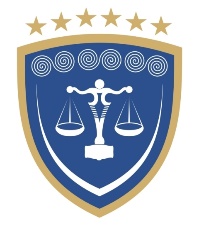 REPUBLIKA E KOSOVËSREPUBLIKA KOSOVA – REPUBLIC OF KOSOVOKËSHILLI GJYQËSOR I KOSOVËSSUDSKI SAVET KOSOVA - KOSOVO JUDICIAL COUNCIL